name: ____________________________________What’s the weather like today?ChecklistPractice makes perfect!taskdoneURLQR codeSwitch on your computer and log in. Open a browser.Open a new “LearningApp”. https://learningapps.org/6174387 (Click on the link or copy the URL into your browser. Click on “enter”.)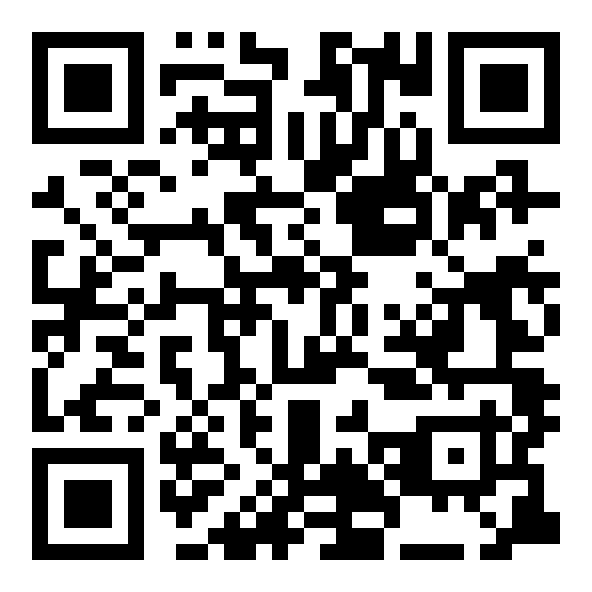 Practice the weather words. Match the words and the pictures. Open a new “LearningApp”. https://learningapps.org/6342321 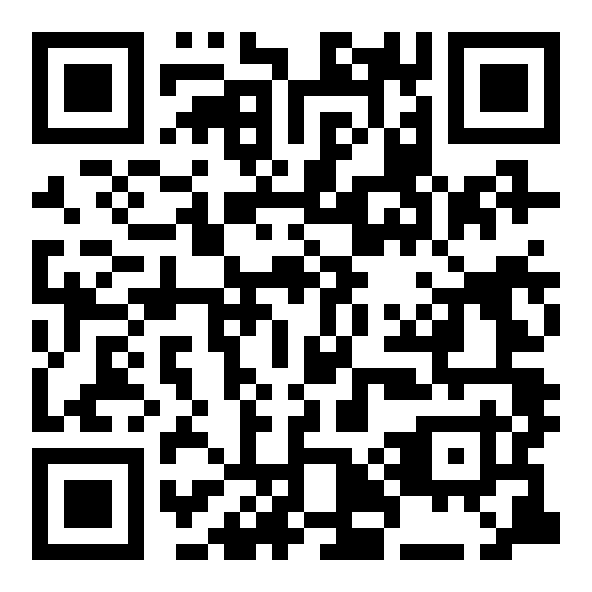 Play memory. Find pairs. Open a new “LearningApp”.https://learningapps.org/6342347 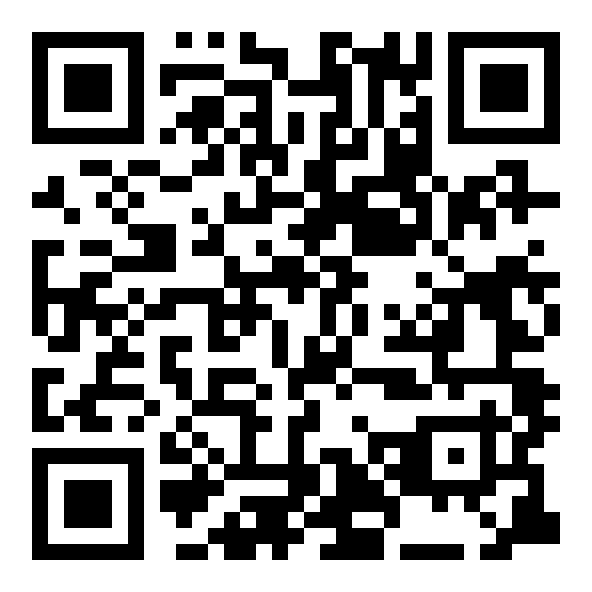 Click on the letters. Find the weather words. Open a new “LearningApp”.https://learningapps.org/6583058 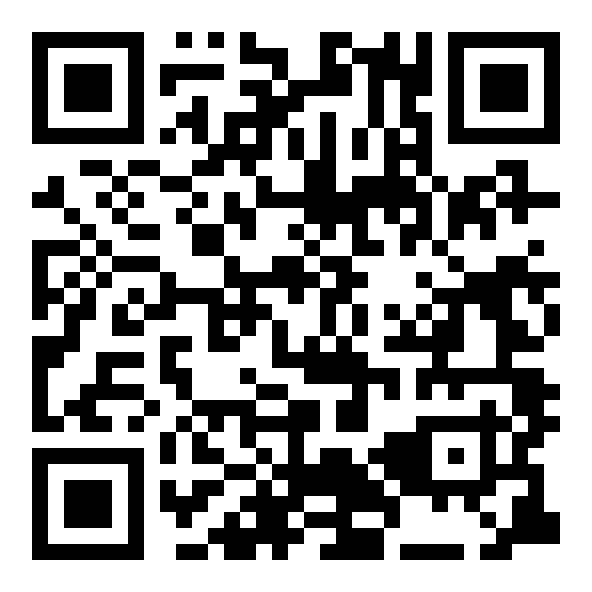 Mark all weather words. Show me your checklist.